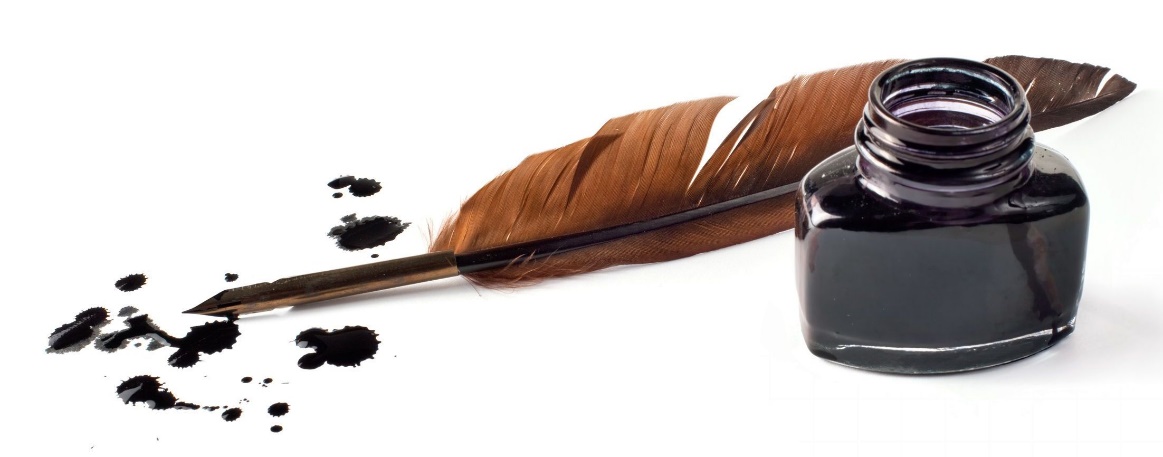 PRIHLÁŠKATAJOMSTVO ATRAMENTUregionálna literárna súťaž v poézii a prózeAUTORMeno a priezvisko..............................................................................................................................Ulica a číslo, PSČ a mesto....................................................................................................................................................................................................................................................................................e-mail......................................................................................................................................................tel. kontakt............................................................................................................................................SÚŤAŽNÝ TEXTNázov......................................................................................................................................................Literárny druhPOÉZIAPRÓZASúťažná kategóriaod 15 do 25 rokovod 26 do 45 rokovnad 45 rokov/správne zakrúžkujte/Dátum...............................................Podpis autora..........................................................................Súhlas so spracovaním osobných údajov /autori od 16 rokov/Dolupodpísaný /á/ ....................................................... súhlasím -  nesúhlasím (označte jednu z možností) so spracovaním mojich osobných údajov uvedených v prihláške v súlade so zákonom č. 18/2018 Z. z. o ochrane osobných údajov v platnom znení pre účely regionálnej literárnej súťaže v poézii a próze TAJOMSTVO ATRAMENTU. Jedná sa o uverejnenie mena a priezviska, fotografie a miesta bydliska v:1. tlači		2. na webovej stránke Kysuckého kultúrneho strediska v Čadci 3. na facebooku Kysuckého kultúrneho strediska v Čadci(zakrúžkovaním označte možnosti, s ktorými súhlasíte).Informácie o spôsobe nakladania s osobnými údajmi Vám poskytne  Kysucké kultúrne stredisko v Čadci.Poučenie podľa § 14 ods. 3 zákona 18/2018 Z. z.: Dotknutá osoba má právo kedykoľvek odvolať súhlas so spracovaním osobných údajov, ktoré sa jej týkajú. Odvolanie súhlasu nemá vplyv na zákonnosť spracúvania osobných údajov založeného na súhlase pred jeho odvolaním. Dotknutá osoba môže súhlas odvolať rovnakým spôsobom, akým súhlas udelila.                                                                                                             .......................................                                                                                                                 vlastnoručný podpisSúhlas so spracovaním osobných údajov /autori do 16 rokov/Dolupodpísaný /á/ ................................................... /uviesť meno a priezvisko zák. zástupcu/, ako zákonný zástupca ......................................................... /uviesť meno dieťaťa do 16 rokov/ súhlasím -  nesúhlasím (označte jednu z možností) so spracovaním jeho osobných údajov uvedených v prihláške v súlade so zákonom č. 18/2018 Z. z. o ochrane osobných údajov v platnom znení pre účely regionálnej literárnej súťaže v poézii a próze TAJOMSTVO ATRAMENTU. Jedná sa o uverejnenie mena a priezviska, fotografie a miesta bydliska v:1. tlači		2. na webovej stránke Kysuckého kultúrneho strediska v Čadci 3. na facebooku Kysuckého kultúrneho strediska v Čadci(zakrúžkovaním označte možnosti, s ktorými súhlasíte).Informácie o spôsobe nakladania s osobnými údajmi Vám poskytne  Kysucké kultúrne stredisko v Čadci.Poučenie podľa § 14 ods. 3 zákona 18/2018 Z. z.: Dotknutá osoba má právo kedykoľvek odvolať súhlas so spracovaním osobných údajov, ktoré sa jej týkajú. Odvolanie súhlasu nemá vplyv na zákonnosť spracúvania osobných údajov založeného na súhlase pred jeho odvolaním. Dotknutá osoba môže súhlas odvolať rovnakým spôsobom, akým súhlas udelila.                                                                                                       ................................................                                                                                                        podpis zákonného zástupcu